Hanover College Office of Education Student ServicesPraxis CORE exam prep tools from the Hanover College Duggan Library (with screen shots).Navigate to https://library.hanover.edu/Click on blue box “Databases A-Z”
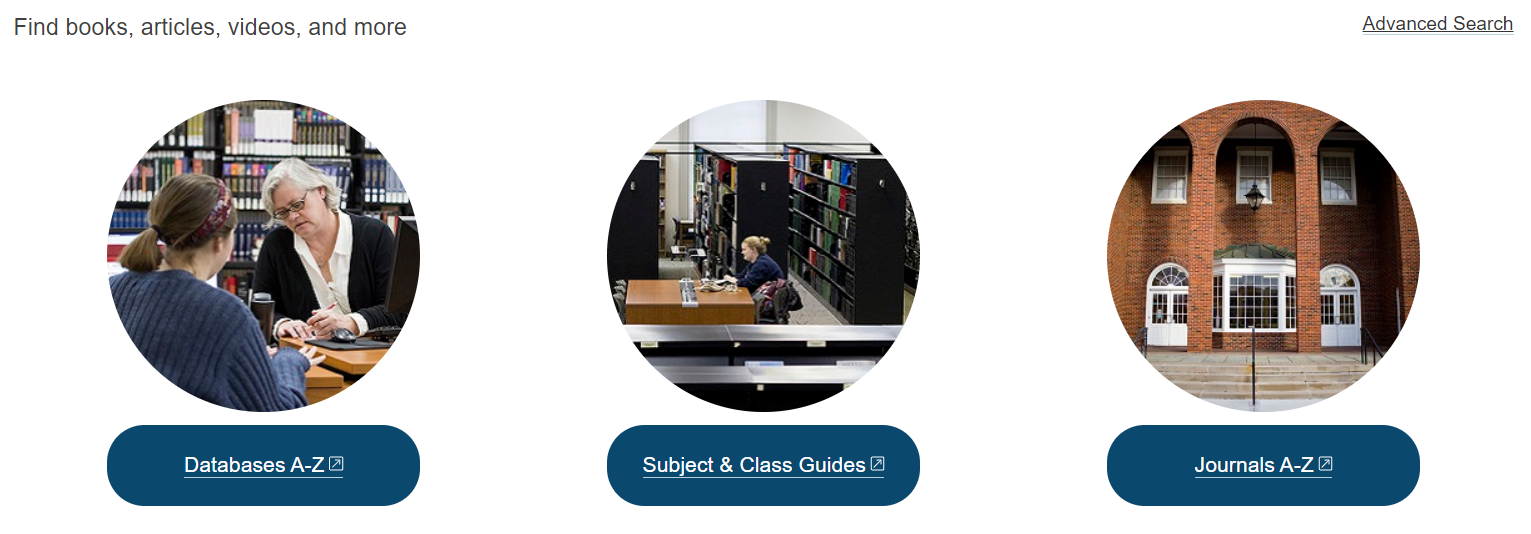 Click on the letter T and you will see “Testing and Education Resource Center” underneath. 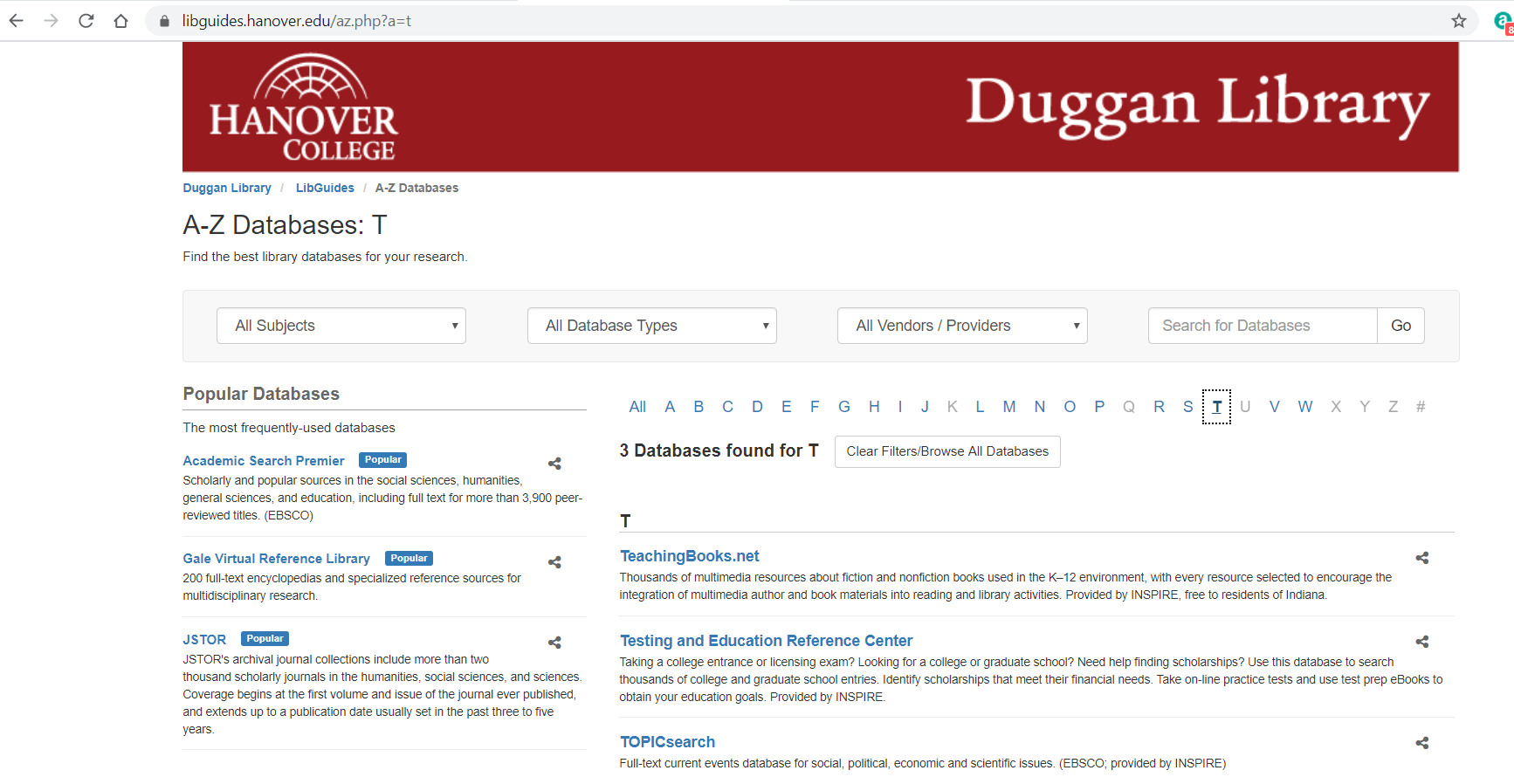 On the “What type of student are you?” choose CAREER and click the gold START button.

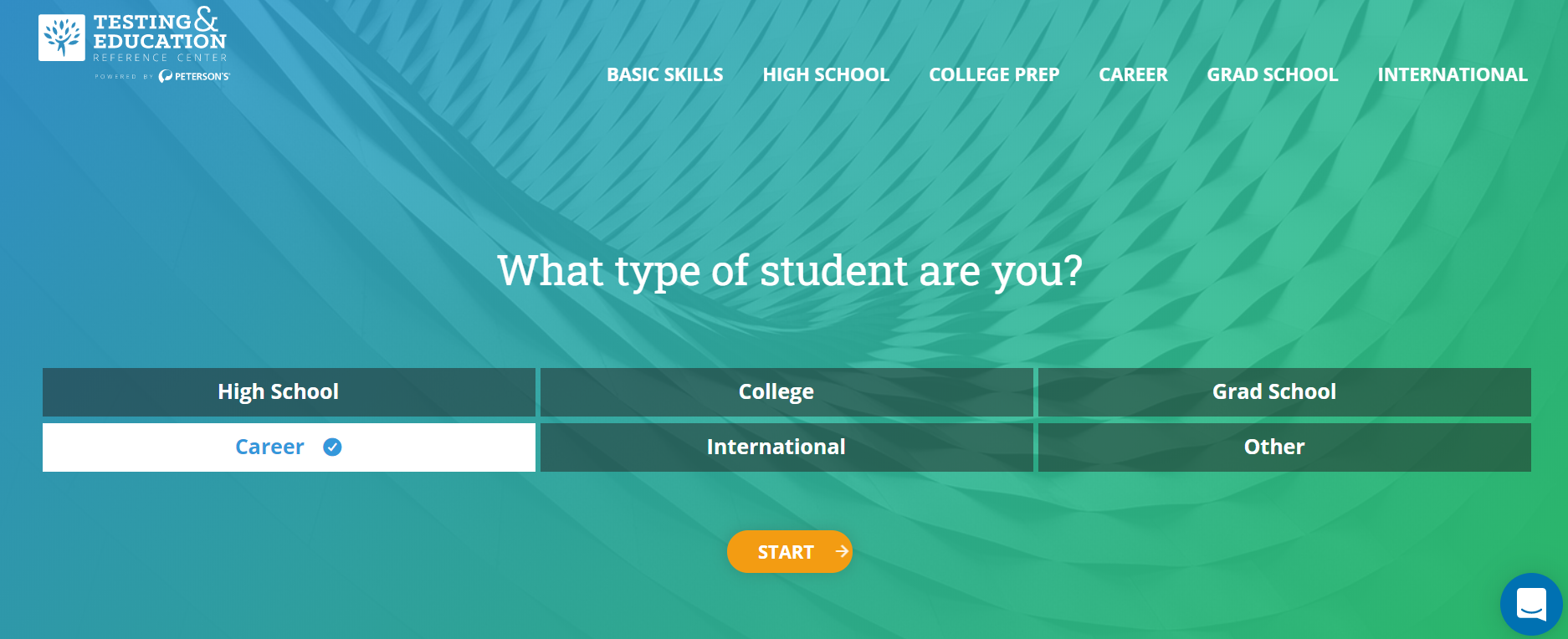 From the next screen you can choose “Practice for a career related exam”and click the gold START button. 
NOTE: You can also come back and choose “Get general basic skills help” which is the kind of tests the Praxis Core has – Reading, Mathematics, Writing. *Writing requirement will begin in 2021.


 Scroll to the bottom of the list and click on TEACHER PREP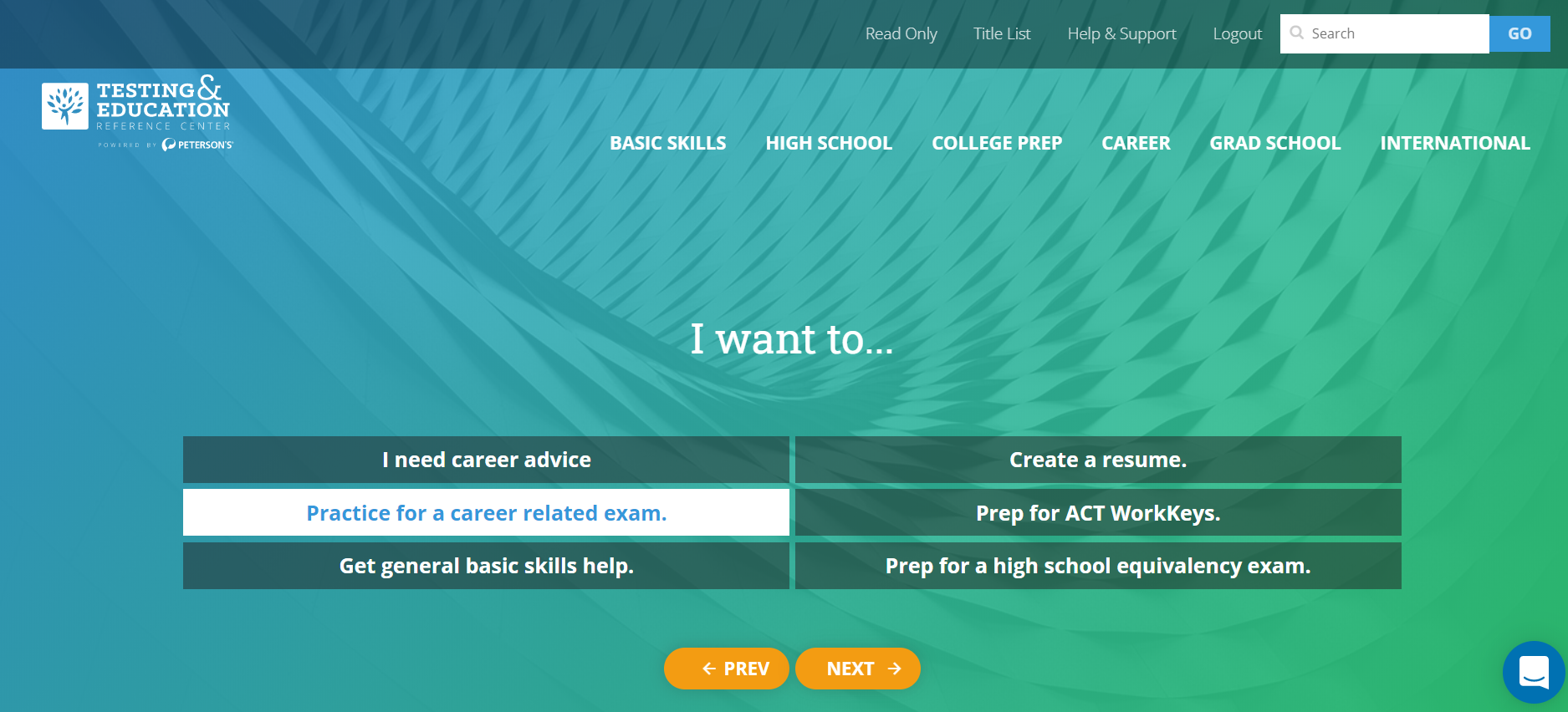 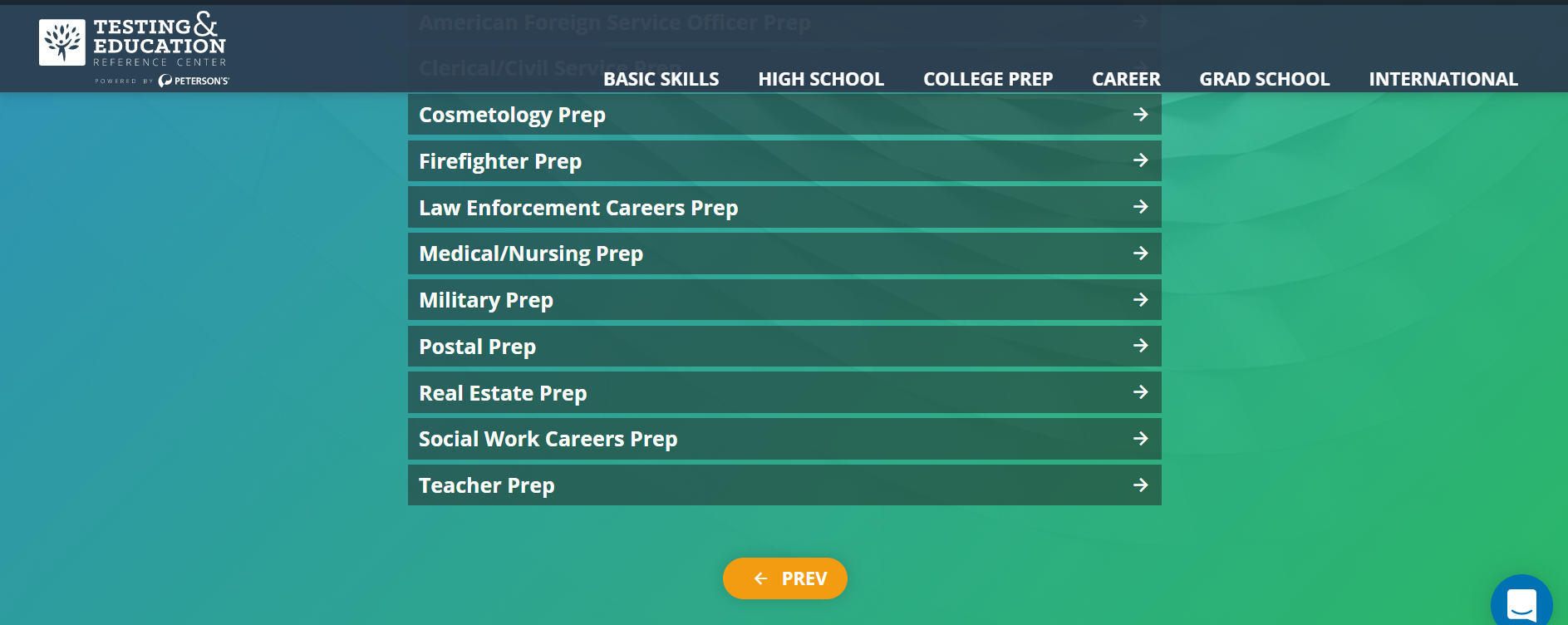 On this page you will find Online Practice Tests – choose Practice Tests for the Praxis CORE exams 
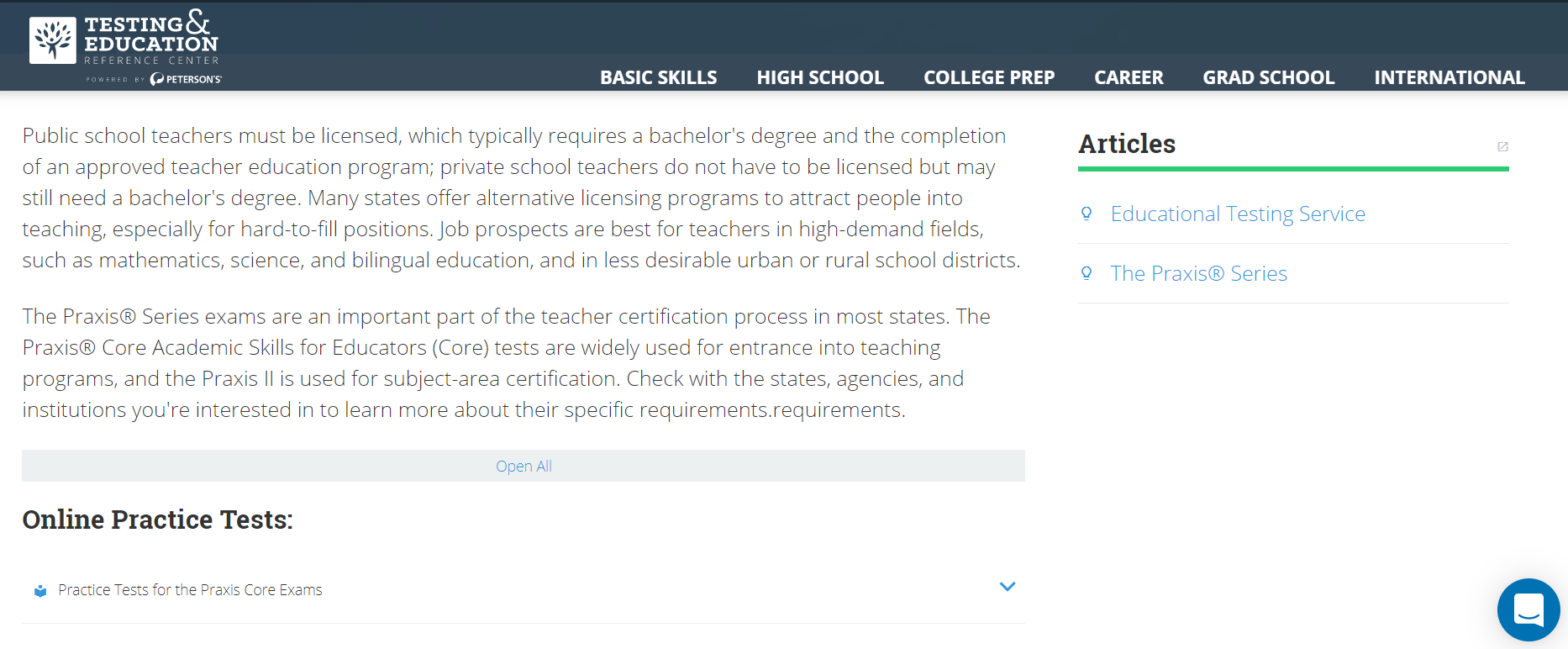 On the next page, click on the gold START NOW button. 
NOTE: Disregard Online Books or anything that says “Praxis II”
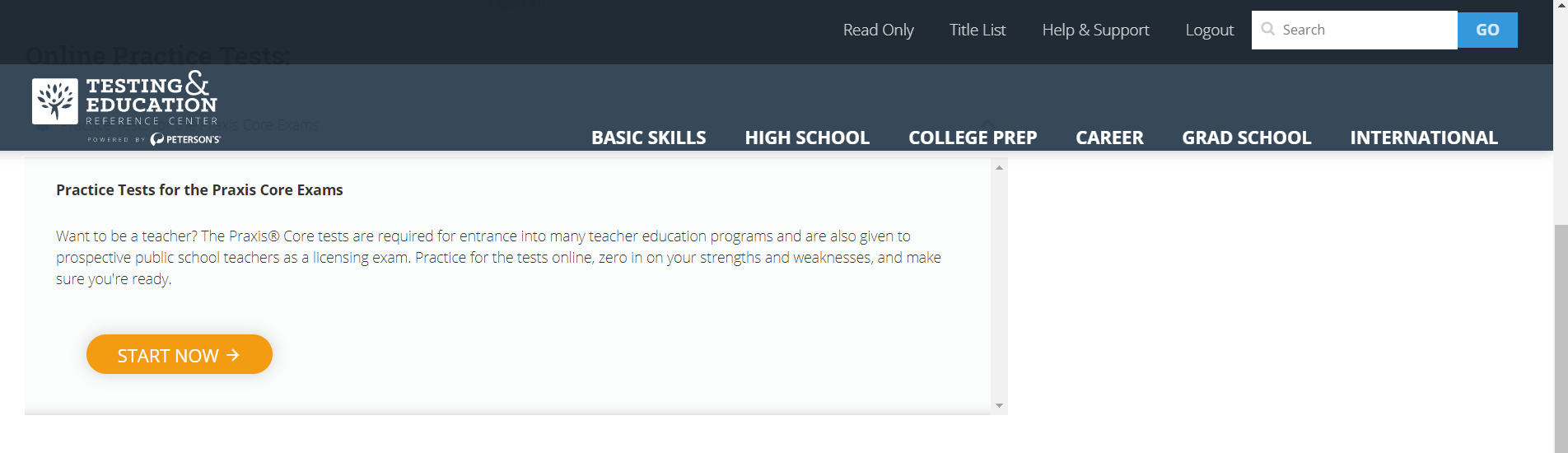 The first time you will need to sign up for an account – be sure to use your Hanover College email when requested. Note your log in name and password!Peterson’s Practice Tests will ask for your test or goal date to set up your study plan. Then click the blue box to CONTINUE -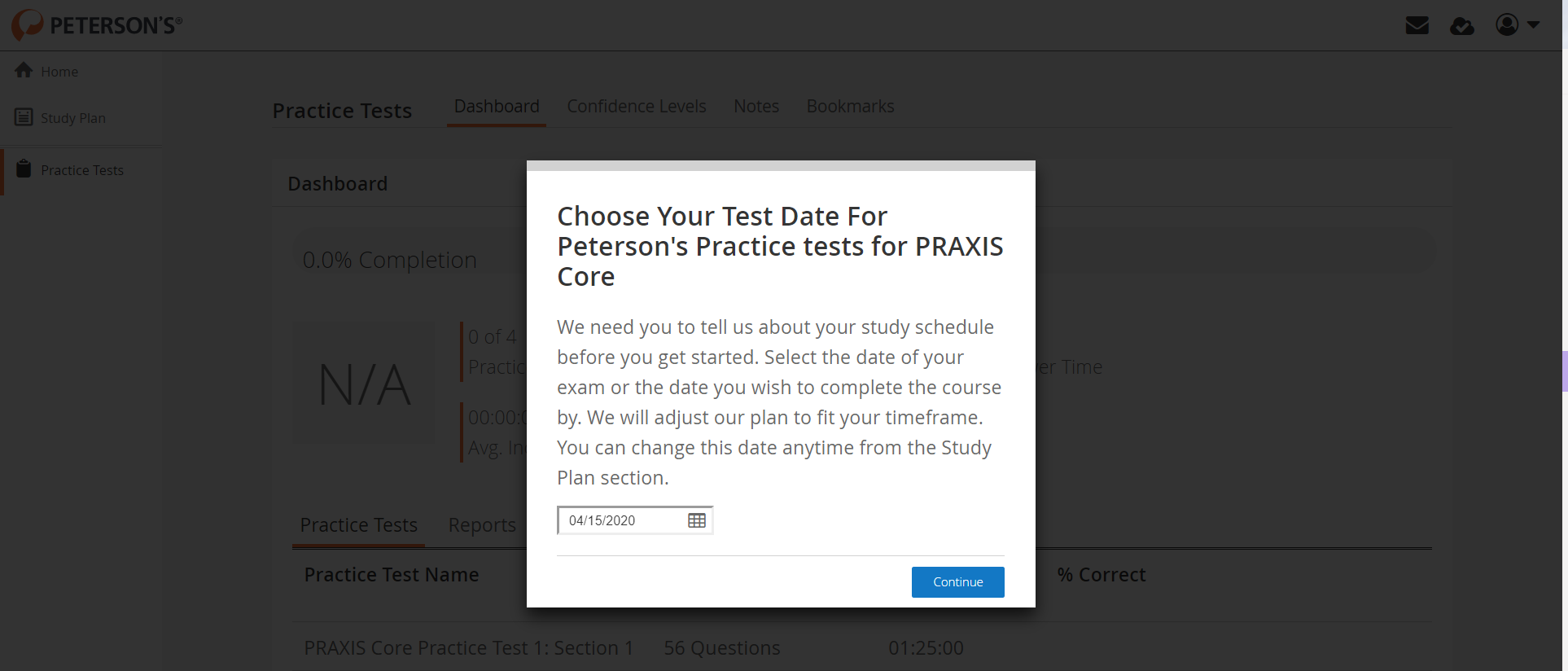 You will be taken to your Peterson’s Dashboard: at far right is Home/Study Plan/Practice Tests. You will get Reports on your progress as you work through your study plan and practice tests. This is a great tool to know when you are ready to succeed at taking the Praxis Core Exam.  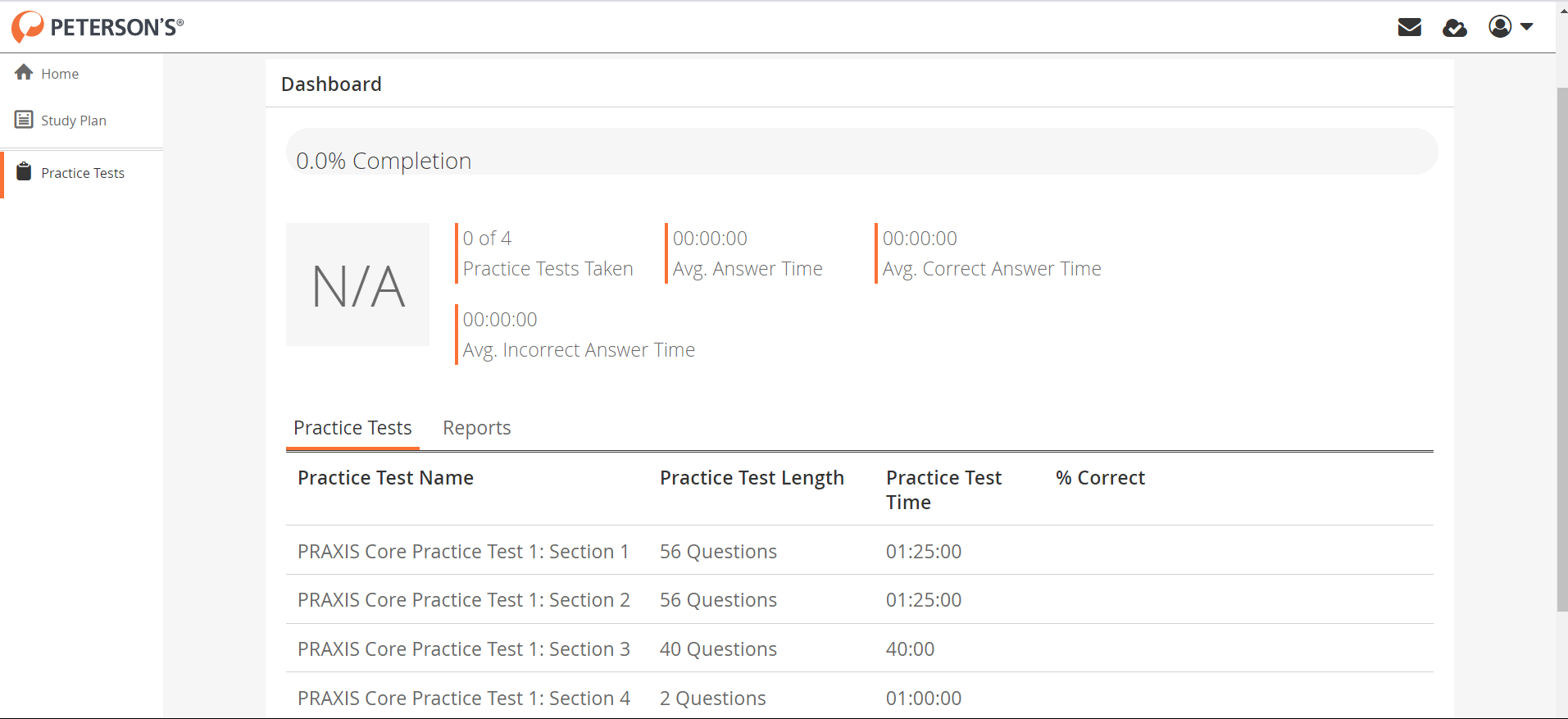  With good preparation you will do well – without preparation – probably not!!!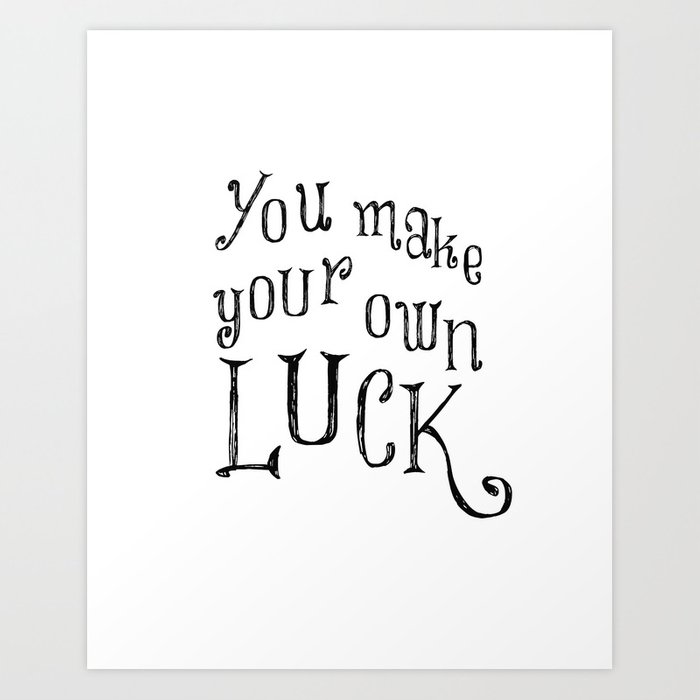 